                                                                          27.04.2020   259-01-03-135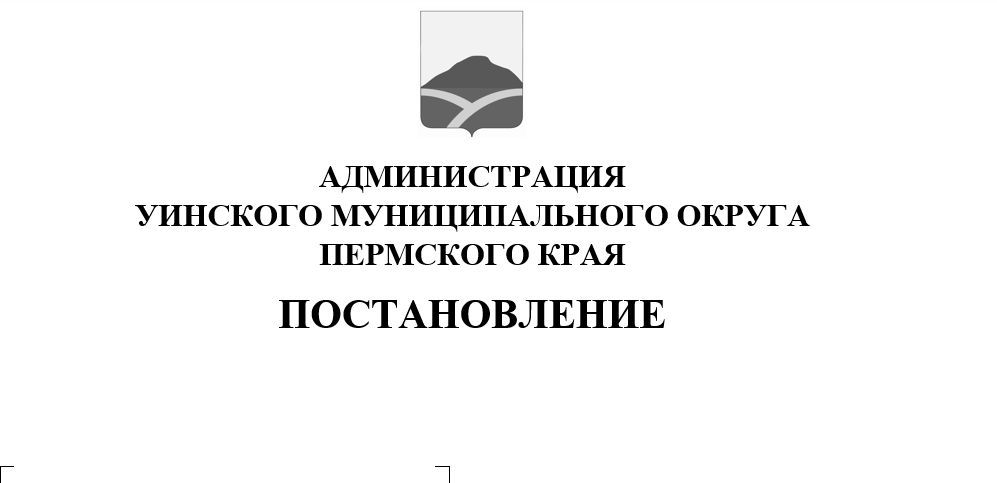 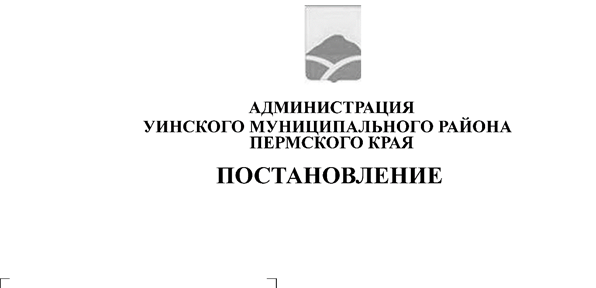 На основании Кодекса Российской Федерации об административных правонарушениях, законов Пермского края от 06.04.2015 № 460-ПК «Об административных правонарушениях в Пермском крае», от 01.12.2015 № 576-ПК «О наделении органов местного самоуправления государственными полномочиями Пермского края по созданию и организации деятельности административных комиссий» администрация Уинского муниципального округа Пермского краяПОСТАНОВЛЯЕТ:1. Утвердить прилагаемые:1.1. Положение об административной комиссии Уинского муниципального округа Пермского края, согласно приложению 1;1.2. состав административной комиссии Уинского муниципального округа Пермского края, согласно приложению 2;1.3. форму определения о назначении времени и места рассмотрения дела об административном правонарушении, согласно приложению 3;1.4. форму определения о возвращении протокола об административном правонарушении, согласно приложению 4;1.5. форму определения об истребовании необходимых дополнительных материалов по делу, согласно приложению 5;1.6. форму определения об отложении рассмотрения дела об административном правонарушении, согласно приложению 6;1.7. форму постановления о назначении административного наказания, согласно приложению 7;1.8. форму постановления о прекращении производства по делу об административном правонарушении, согласно приложению 8;1.9. форму протокола рассмотрения дела об административном правонарушении, согласно приложению 9.      2. Считать утратившим силу постановление администрации Уинского муниципального района от 23.05.2016  № 138-01-01-03 «Об утверждении Положения об административной комиссии Уинского муниципального района Пермского края» (с изменениями в ред. от 14.11.2017г.)       3. Настоящее постановление вступает в силу со дня обнародования и распространяется на правоотношения возникшие с 1 марта 2020 года.Глава муниципального округа-глава администрации Уинскогомуниципального округа                                                                   А.Н. Зелёнкин                                                                                             Приложение 1ПОЛОЖЕНИЕоб административной комиссииУинского муниципального округа Пермского краяНастоящее Положение разработано на основании Кодекса Российской Федерации об административных правонарушениях, Закона Пермского края от 06.04.2015 № 460-ПК «Об административных правонарушениях в Пермском крае" (далее по тексту - Закон Пермского края «Об административных правонарушениях в Пермском крае») и определяет состав, порядок организации и деятельности административной комиссии.1. Общие положения1.1. Административная комиссия Уинского муниципального округа Пермского края (далее - административная комиссия) является постоянно действующим коллегиальным органом административной юрисдикции, уполномоченным рассматривать дела об административных правонарушениях, отнесенных к его компетенции Законом Пермского края «Об административных правонарушениях в Пермском крае», в установленном порядке.1.2. Административная комиссия в своей деятельности руководствуется Кодексом Российской Федерации об административных правонарушениях, законами Пермского края от 06.04.2015 № 460-ПК «Об административных правонарушениях в Пермском крае», от 01.12.2015 № 576-ПК «О наделении органов местного самоуправления государственными полномочиями Пермского края по созданию и организации деятельности административных комиссий», нормативно-правовыми актами органов местного самоуправления Уинского муниципального округа, принятыми в пределах их компетенции.1.3. Задачами административной комиссии являются:1.3.1. применение мер административного воздействия в отношении лиц, совершивших административные правонарушения;1.3.2. предупреждение административных правонарушений;1.3.3. выявление причин и условий совершения административных правонарушений.1.4. В соответствии с возложенными задачами административная комиссия обеспечивает:1.4.1. своевременное, всестороннее, полное и объективное выяснение обстоятельств каждого дела;1.4.2. разрешение дела в точном соответствии с действующим законодательством;1.4.3. контроль над исполнением вынесенных постановлений.1.5. Суммы административных штрафов подлежат зачислению в бюджет в полном объеме в соответствии с законодательством Российской Федерации.2. Порядок формирования и ликвидации, порядокорганизации работы административной комиссии2.1. Административная комиссия считается сформированной с момента вступления в законную силу постановления администрации Уинского муниципального округа Пермского края.2.2. Административная комиссия создается на неограниченный срок для осуществления переданных государственных полномочий в соответствии с законодательством Российской Федерации и Пермского края.2.3. В состав административной комиссии входят председатель, заместитель председателя, ответственный секретарь и члены комиссии. Количественный состав административной комиссии - 5 человек.2.4. Ответственный секретарь административной комиссии работает на постоянной не освобожденной основе. Полномочия ответственного секретаря комиссии в случае временного отсутствия могут быть возложены председателем комиссии на одного из членов комиссии.Заместитель председателя комиссии исполняет полномочия председателя комиссии в период его временного отсутствия, выполняет поручения председателя.2.5. Административная комиссия собирается на свои заседания по мере необходимости.2.6. Административная комиссия ликвидируется на основании постановления администрации Уинского муниципального округа Пермского края в соответствии с требованиями действующего законодательства.3. Полномочия, права и обязанности членов комиссии3.1. Председатель административной комиссии:3.1.1. осуществляет общее руководство деятельностью административной комиссии;3.1.2. назначает заседания комиссии и председательствует на них;3.1.3. подписывает протоколы о рассмотрении дел об административных правонарушениях и постановления по делам об административных правонарушениях, определения и представления, выносимые на заседании комиссии;3.1.4. в пределах своей компетенции действует без доверенности от имени административной комиссии, представляет ее во всех учреждениях и организациях;3.1.5. ведет прием граждан, рассматривает их предложения, заявления и жалобы и принимает по ним необходимые меры;3.1.6. вносит предложения о персональном составе комиссии.3.2. Заместитель председателя административной комиссии:3.2.1. участвует в заседаниях административной комиссии;3.2.2. в отсутствие председателя административной комиссии осуществляет его функции.3.3. Ответственный секретарь:3.3.1. осуществляет работу по ведению делопроизводства административной комиссии;3.3.2. обеспечивает подготовку материалов дел об административных правонарушениях к рассмотрению на заседании административной комиссии;3.3.3. по распоряжению председателя административной комиссии осуществляет организацию проведения заседаний административной комиссии;3.3.4. приглашает членов административной комиссии и лиц, привлекаемых к административной ответственности, свидетелей, пострадавших и других лиц, необходимых для справедливого разрешения дела;3.3.5. ведет и оформляет протоколы о рассмотрении дел об административных правонарушениях и подписывает их;3.3.6. обеспечивает подготовку и оформление постановлений, определений и представлений, вынесенных административной комиссией, а также их вручение или направление лицам, в отношении которых они вынесены, их представителям и потерпевшим;3.3.7. осуществляет контроль над исполнением лицами, участвующими в производстве по делу, иными физическими и юридическими лицами вынесенных комиссией постановлений, определений и представлений.3.4. Член административной комиссии обязан:3.4.1. в своей деятельности руководствоваться законами Российской Федерации, Пермского края и нормативными правовыми актами Уинского муниципального округа, настоящим Положением;3.4.2. лично участвовать в работе административной комиссии, присутствовать на всех заседаниях административной комиссии;3.4.3. выполнять поручения административной комиссии и ее должностных лиц.3.5. Член административной комиссии имеет право:3.5.1. знакомиться предварительно с материалами дел, назначенных административной комиссией на рассмотрение;3.5.2. принимать участие в рассмотрении вопросов, входящих в компетенцию административной комиссии;3.5.3. участвовать в исследовании материалов дела, в обсуждении решений, принимаемых административной комиссией, в голосовании по ним.4. Компетенция и права административной комиссии4.1. Административная комиссия рассматривает дела об административных правонарушениях, отнесенных к ее компетенции Законом Пермского края «Об административных правонарушениях в Пермском крае».4.2. Административная комиссия вправе вносить представления о принятии мер, направленных на предупреждение правонарушений, выявление и устранение причин и условий, способствующих их совершению, координировать свою деятельность на территории Уинского муниципального округа с правоохранительными органами.4.3. На лиц, совершивших административное правонарушение, административная комиссия налагает следующие взыскания:4.3.1. предупреждение;4.3.2. административный штраф.4.4. Административная комиссия направляет материалы в органы полиции или прокуратуру, если будет установлено, что нарушение подпадает под признаки преступления.4.5. Административная комиссия вправе:4.5.1. выносить постановления о наложении административного взыскания либо о прекращении производства по делу об административном правонарушении;4.5.2. выносить определение о передаче дела в суд, в орган либо должностному лицу, уполномоченным назначать административные наказания иного вида или размера либо применять иные меры воздействия в соответствии с законодательством Российской Федерации, а также на рассмотрение по подведомственности, если оно не относится к компетенции административной комиссии;4.5.3. требовать исполнения постановлений по делам об административных правонарушениях от государственных органов, органов местного самоуправления, юридических лиц независимо от формы собственности и ведомственной подчиненности, должностных лиц, граждан и их объединений;4.5.4. требовать от всех предприятий, учреждений, организаций предоставления документов, необходимых для рассмотрения дел об административных правонарушениях, а также вызывать должностных лиц и граждан для получения сведений по вопросам, рассматриваемым административной комиссией.Административная комиссия обладает также иными полномочиями в соответствии с действующим законодательством.5. Производство по делам об административных правонарушениях5.1. Дело об административном правонарушении рассматривается в порядке, установленном Кодексом Российской Федерации об административных правонарушениях.5.2. Лица, участвующие в рассмотрении дела, заблаговременно извещаются о времени и месте его рассмотрения путем направления им повесток. Повестка доставляется по адресу, указанному в протоколе об административном правонарушении. Повестки доставляются по почте или вручаются нарочным.5.3. Дело об административном правонарушении рассматривается в присутствии лица, привлекаемого к административной ответственности.В отсутствие этого лица дело может быть рассмотрено лишь в случаях, когда имеются данные о своевременном его извещении, о времени и месте рассмотрения, и если от него не поступило ходатайство об отложении рассмотрения дела, либо такое ходатайство оставлено без удовлетворения.Лицо, привлекаемое к административной ответственности, вправе знакомиться с материалами дела, давать объяснения, представлять доказательства, заявлять ходатайства, обжаловать постановление по делу, пользоваться иными процессуальными правами в соответствии с Кодексом Российской Федерации об административных правонарушениях.5.4. Дела об административных правонарушениях рассматриваются в пятнадцатидневный срок со дня получения административной комиссией протокола (постановления) об административном правонарушении.Срок рассмотрения дела может быть продлен, о продлении срока комиссия выносит мотивированное определение.5.5. Административная комиссия правомочна рассматривать дела об административных правонарушениях, если на заседании административной комиссии присутствует более половины установленного ее состава.5.6. При рассмотрении дела об административном правонарушении ответственным секретарем административной комиссии ведется протокол о рассмотрении дела об административном правонарушении, в котором указываются:5.6.1. дата и место рассмотрения дела;5.6.2. наименование и состав коллегиального органа, рассматривающего дело;5.6.3. событие рассматриваемого административного правонарушения;5.6.4. сведения о явке лиц, участвующих в рассмотрении дела, об извещении отсутствующих лиц в установленном порядке;5.6.5. отводы, ходатайства и результаты их рассмотрения;5.6.6. объяснения, показания, пояснения и заключения соответствующих лиц, участвующих в рассмотрении дела;5.6.7. документы и вещественные доказательства, исследованные при рассмотрении дела;5.6.8. сведения об оглашении принятого постановления и разъяснении порядка и сроков его обжалования.Протокол о рассмотрении дела об административном правонарушении подписывается председательствующим на заседании административной комиссии и ответственным секретарем заседания административной комиссии.5.7. По результатам рассмотрения дела об административном правонарушении административная комиссия выносит одно из следующих постановлений:5.7.1. о назначении административного наказания;5.7.2. о прекращении производства по делу об административном правонарушении.5.8. В постановлении по делу об административном правонарушении должны быть указаны:5.8.1. наименование и состав коллегиального органа, рассмотревшего дело;5.8.2. дата и место рассмотрения дела;5.8.3. сведения о лице, в отношении которого рассмотрено дело;5.8.4. обстоятельства, установленные при рассмотрении дела;5.8.5. статья Закона Пермского края «Об административных правонарушениях в Пермском крае», предусматривающая административную ответственность за совершение административного правонарушения, либо основания прекращения производства по делу;5.8.6. мотивированное решение по делу;5.8.7. срок и порядок обжалования постановления.5.9. Постановление принимается простым большинством голосов членов административной комиссии, присутствовавших на заседании, и подписывается председателем и ответственным секретарем административной комиссии.5.10. Постановление объявляется немедленно по окончании рассмотрения дела.Копия постановления вручается под расписку физическому лицу, или законному представителю физического лица, или законному представителю юридического лица, в отношении которых оно вынесено, а также потерпевшему по его просьбе либо высылается указанным лицам в течение трех дней со дня вынесения указанного постановления.5.11. Постановление по делу об административном правонарушении может быть обжаловано в течение десяти дней со дня вручения или получения копии постановления.6. Исполнение постановлений о наложенииадминистративных взысканий6.1. Постановление по делу об административном правонарушении обязательно для исполнения всеми органами государственной власти, органами местного самоуправления, должностными лицами, гражданами и их объединениями, юридическими лицами.6.2. Постановление по делу об административном правонарушении подлежит исполнению с момента его вступления в законную силу.6.3. Административный штраф должен быть уплачен лицом, привлеченным к административной ответственности, не позднее шестидесяти календарных дней со дня вступления постановления о наложении административного штрафа в законную силу.6.4. Копию документа, свидетельствующего об уплате административного штрафа, лицо, привлеченное к административной ответственности, направляет в административную комиссию.6.5. При отсутствии документа, свидетельствующего об уплате административного штрафа, по истечении тридцати календарных дней со срока, указанного в пункте 6.3 настоящего Положения, ответственный секретарь административной комиссии направляет соответствующие материалы судебному приставу-исполнителю для взыскания суммы административного штрафа в порядке, предусмотренном федеральным законодательством.                                                                                           Приложение 2СОСТАВадминистративной комиссииУинского муниципального округа Пермского края                                                                                                                         Приложение 3    Административная комиссия Уинского муниципального округаОПРЕДЕЛЕНИЕ № __________о назначении времени и места рассмотрения делаоб административном правонарушениис. Уинское                                                                 "___" __________ 20__ г.    Председатель   административной  комиссии  Уинского  муниципальногоокруга, рассмотрев протокол об административном правонарушении:Гр. ___________________________________________________________________________________________________________________________________                (фамилия, имя, отчество, место проживания)_________________________________________________________________по  части _____ ст. ______ Закона Пермского края от 06.04.2015 № 460-ПК «Об административных   правонарушениях   в  Пермском  крае»  и  признавая  дело достаточно подготовленным для разбирательства на заседании административной комиссии,   руководствуясь  Положением  об  административной  комиссии  при администрации  Уинского муниципального округа Пермского края и Кодексом Российской Федерации об административных правонарушениях,                                ОПРЕДЕЛИЛ:Дело в отношении гр. __________________________________________________________________об  административном  правонарушении  по части _______ст. ____________Закона   Пермского   края   от   06.04.2015  N  460-ПК "Об административныхправонарушениях  в  Пермском  крае"  назначить  к рассмотрению на заседании административной комиссии на "___" __________ 20__ г. в "_____" часов "___"минут по адресу: с. Уинское, ул. Октябрьская, д. 1, каб. ____.Председатель административной комиссии                    _________________                                                                                                           Приложение 4Административная комиссия Уинского муниципального округа                         ОПРЕДЕЛЕНИЕ № __________        о возвращении протокола об административном правонарушениис. Уинское                                                               "___" __________ 20__ г.    Председатель   административной  комиссии  Уинского  муниципальногоокруга,   рассмотрев   протокол   об   административном  правонарушении  от__________№_____ в отношении гр. _____________________________________________________________________________________________________                (фамилия, имя, отчество, место проживания)по  части __________  ст. ___________  Закона  Пермского края от 06.04.2015№ 460-ПК "Об административных правонарушениях в Пермском крае",                                УСТАНОВИЛ:    Настоящий протокол об административном правонарушении составлен__________________________________________________________________________________________________________________________________(неправильное составление протокола, составление протокола неправомочными  лицами и т.д.)    Руководствуясь    Положением    об    административной   комиссии   приадминистрации  Уинского муниципального района Пермского края и Кодексом Российской Федерации об административных правонарушениях,                                ОПРЕДЕЛИЛ:    1. Протокол об административном правонарушении в отношении гр.__________________________________________________________________возвратить __________________________________________________________________________________________________________________________________     (фамилия, имя, отчество должностного лица, составившего протокол)    2. Предложить ____________________________________________________________________________________________________________________________________________________________________________________________________    (предложения, какие необходимо внести дополнения, изменения и пр.)Председатель административной комиссии                    _________________                                                                                                             Приложение 5    Административная комиссия Уинского муниципального округа                         ОПРЕДЕЛЕНИЕ № __________       об истребовании необходимых дополнительных материалов по делус. Уинское                                                                  "___" __________ 20__ г.    Председатель   административной  комиссии  Уинского  муниципальногоокруга, рассмотрев протокол об административном правонарушении от _________№_____в  отношении ________________________________________________________________________________________________________                (фамилия, имя, отчество, место проживания)по части _______  ст. ________ Закона Пермского края от 06.04.2015 N 460-ПК "Об административных правонарушениях в Пермском крае",                                УСТАНОВИЛ:    В  настоящем протоколе  об административном правонарушении недостаточно имеющихся по делу материалов для его рассмотрения по существу_________________________________________________________________________________________________________________________________________________________________________________________________________________________________________________________________________________________________________________________________________    Руководствуясь    Положением    об    административной   комиссии   приадминистрации  Уинского муниципального округа Пермского края и Кодексом Российской Федерации об административных правонарушениях,                                ОПРЕДЕЛИЛ:____________________________________________________________________________________________________________________________________________________________________________________________________________________________________________________________________________________________________________________________________Председатель административной комиссии                    _________________                                                                                   Приложение 6    Административная комиссия Уинского муниципального округа                         ОПРЕДЕЛЕНИЕ №__________об отложении рассмотрения дела об административном правонарушениис. Уинское                                                               "___" __________ 20__ г.    Административная комиссия Уинского муниципального округа в составе:председательствующего ______________________________________________________________ответственного секретаря __________________________________________________________________членов комиссии ______________________________________________________________________________________________________________________________________________________________________________________________    Рассмотрев дело об административном правонарушении в отношениигр. __________________________________________________________________по части _______ ст. _________ Закона Пермского края от 06.04.2015 N 460-ПК "Об административных правонарушениях в Пермском крае",                                УСТАНОВИЛА:___________________________________________________________________________________________________________________________________________________________________________________________________________________________________________________________________________________________________________________________________________________________________________________________________________________________________________________________________________                                  РЕШИЛА:______________________________________________________________________________________________________________________________________________________________________________________________________Председатель ___________________________________________________                                                                                                   Приложение 7    Административная комиссия Уинского муниципального округа                         ПОСТАНОВЛЕНИЕ № ________                 о назначении административного наказанияс. Уинское                                                                "___" __________ 20__ г.    Административная комиссия Уинского муниципального округа в составе:председательствующего _______________________________________________________________ответственного секретаря __________________________________________________________________членов комиссии ______________________________________________________________________________________________________________________________________________________________________________________________________,рассмотрев дело в отношении: ____________________________________________________________________________________________________________________________________      (Ф.И.О., дата рождения, место жительства, место работы (учебы)__________________________________________________________________,                                УСТАНОВИЛА:____________________________________________________________________________________________________________________________________           (обстоятельства, установленные при рассмотрении дела)_______________________________________________________________________________________________________________________________________________________________________________________________________________________________________________________________________________________________________________________________________________________________________________________________________________________________________________________________________(мотив принимаемого комиссией решения, в том числе смягчающие и отягчающие  обстоятельства)______________________________________________________________________________________________________________________________________________________________________________________________________________________________________________________________________________________________________________________________________________________________________________________________________    Руководствуясь    Положением    об    административной   комиссии   приадминистрации Уинского муниципального округа Пермского края,                               ПОСТАНОВИЛА:    Признать ______________________________________________________________                           (фамилия, имя, отчество)виновным  в  совершении  административного правонарушения, предусмотренного ч. _______ ст. __________ Закона Пермского края от 06.04.2015 N 460-ПК  "Об административных правонарушениях в Пермском крае".    Назначить _____________________________________________________________                           (фамилия, имя, отчество)административное наказание в виде __________________________________________________________________    Обязать гр. ________________ внести штраф на счет (заполняется в случаеназначения штрафа) _______________________ отделения Сбербанка РФ в срок не позднее 60 дней со вступления настоящего Постановления в законную силу.    Квитанцию  об оплате представить секретарю административной комиссии по адресу:   ул.   Октябрьская,   д.  1,  с.  Уинское,  администрация  Уинскогомуниципального округа Пермского края.    Настоящее Постановление вступает  в законную силу  по истечении 10 дней со дня вручения (получения) его копии   лицам,  совершившим правонарушение.    Постановление  может  быть  обжаловано  в  10-дневный  срок  со дня еговручения   или   получения  его   копии  через   административную  комиссиюУинского  муниципального  округа  или непосредственно в соответствующий суд.Председатель _____________________________________________________Копию постановления получил"___" __________ 20__ г.               ____________________________________    Копия  постановления  вручается  лицу, в  отношении которого возбуждено дело, и потерпевшему по его просьбе под расписку.                                                                                                           Приложение 8     Административная комиссия Уинского муниципального округа                          ПОСТАНОВЛЕНИЕ №  _______о прекращении производства по делу об административном правонарушениис. Уинское                                                                   "___" __________ 20__ г.    Административная комиссия Уинского муниципального округа в составе:председательствующего ______________________________________________________________ответственного секретаря __________________________________________________________________членов комиссии __________________________________________________________________________________________________________________________________________________________________________________________________    Рассмотрев дело в отношении гр. ________________________________________________________________________________________________________________________________      (Ф.И.О., дата рождения, место жительства, место работы, учебы)__________________________________________________________________                                УСТАНОВИЛА:__________________________________________________________________           (обстоятельства, установленные при рассмотрении дела)_________________________________________________________________________________________________________________________________________________________________________________________________________________________________________________________________________________________________________________________________________    Мотив   принимаемого  комиссией   решения, в  том  числе  смягчающие  иотягчающие обстоятельства: ____________________________________________________________________________________________________________________________________________________________________________________________________________________________________________________________________________________________________________________________________________________________________________________________________________Руководствуясь    Положением    об    административной   комиссии   приадминистрации Уинского муниципального округа Пермского края,                               ПОСТАНОВИЛА:    Прекратить производство  по  делу об административном правонарушении  в отношении гр. _______________________________________ на основании ст. 24.5 Кодекса Российской Федерации об административных правонарушениях.    Передать материалы дела __________________________________________________________________                            (прокурору, в орган предварительного следствия,  в орган дознания)__________________________________________________________________________________________________________________________________    Постановление может  быть обжаловано  в 10-дневный срок со дня вручения или  получения  его  копии через  административную  комиссию   Уинского муниципального округа или непосредственно в соответствующий суд.Председатель  __________________________________________________Копию постановления получил"___" __________ 20__ г.               ____________________________________    Копия  постановления  вручается  лицу,  в отношении которого возбуждено дело, и потерпевшему по его просьбе под расписку.                                                                                                                         Приложение 9    Административная комиссия Уинского муниципального округа                             ПРОТОКОЛ № ______           рассмотрения дела об административном правонарушениис. Уинское                                                                "___" __________ 20__ г.    Административная комиссия Уинского муниципального округа в составе:председательствующего _______________________________________________________________                                      (фамилия, инициалы)ответственного секретаря __________________________________________________________________                                      (фамилия, инициалы)членов комиссии ______________________________________________________________________________________________________________________________________________________________________________________________________    Рассмотрев дело: ____________________________________________________________________________________________________________________________________      (Ф.И.О., дата рождения, события рассматриваемого правонарушения)___________________________________________________________________________________________________________________________________________________________________________________________________________________________________________________________________    Сведения  о  явке  лиц,  участвующих  в рассмотрении дела, об извещенииотсутствующих лиц в установленном порядке.1. Лицо, в отношении которого рассматривается дело ________________________________________________________________________________________________________________________________________________                (каким образом извещен, явился (не явился)2. Другие лица (свидетели, потерпевшие и др.) ________________________________________________________________________________________________________________________________________________________                  (Ф.И.О., сведения об извещении и явке)    Со  статьей  25.1  Кодекса  Российской  Федерации  об  административныхправонарушениях ознакомлен(а) __________________                                                              (подпись)  1.   Лицо,  в  отношении  которого  ведется  производство  по  делу  обадминистративном  правонарушении,  вправе  знакомиться со всеми материалами дела,  давать объяснения, представлять доказательства, заявлять ходатайства и  отводы,  пользоваться  юридической  помощью  защитника,  а  также  иными процессуальными  правами  в соответствии с Кодексом Российской Федерации об административных правонарушениях                                  РЕШИЛА:Рассмотреть дело в отсутствие: __________________________________________________________________Отводы, ходатайства и результаты их рассмотрения _________________________________________________________________________________________________________________________________Объяснения,   показания,   пояснения   и  заключения   лиц,  участвующих  врассмотрении дела: ___________________________________________________________________________________________________________________________________________________________________________________________________________________________________________________________________________________________________________________________________________________________________________________________________________________________________________________________________________________________________________________________________________________________________________________________________________________________________________________________________________________________________________________________________________________________________________________________________________________________________________________________________________________________________________________________________________________________________________________________________________________________________________________________________________________________________________________________________________________________________________________________________________________________________________________________________________________________________________________________________________________________________________________________________________________________________________________________________________________________________________________________________________________________________________________________________________________________________________________________________________________________________________________________________________________________________________________________________________________________________________________________________________________________________________________Документы,  вещественные  доказательства,  исследованные  при  рассмотрении дела: ____________________________________________________________________________________________________________________________________________________________________________________________________________________________________________________________________________________________________________________________________________________________________________________________________________________________________________________________________________Постановление принято _____ голосами, оглашено, порядок и сроки обжалования  разъяснены.Председатель _____________________________________________________Ответственный секретарь  __________________________________________    К   протоколу   прилагается  лист  подписки  свидетелей  (специалистов,экспертов)  по  ст.  17.9  Кодекса Российской Федерации об административных правонарушениях.Матынова Юлия Азатовна- заместитель главы администрации Уинского муниципального округа,  председатель комиссии;ПыхтееваАлёна Павловна- начальник юридического отдела администрации  Уинского муниципального округа, заместитель председателя комиссии;Клычева Светлана Александровна- начальник отдела по внутренней политике администрации Уинского муниципального округа, ответственный секретарь комиссии;Члены комиссии: Члены комиссии: КурбатоваГалина Васильевна- руководитель аппарата администрации Уинского муниципального округа.Хасанова Эмма Газимовна-начальник МКУ «Управление по благоустройству Уинского муниципального округа Пермского края».